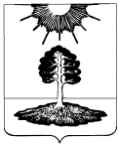 ДУМА закрытого административно-территориальногообразования Солнечный Тверской областиШЕСТОЙ СОЗЫВРЕШЕНИЕ О внесении изменения в Положение об оплате труда и дополнительных гарантиях лиц, замещающих муниципальные должности в ЗАТО СолнечныйНа основании  Закона Тверской области № 76-ЗО от 15.07.2015 «Об отдельных вопросах, связанных с осуществлением полномочий лиц, замещающих муниципальные должности в Тверской области», Методики расчета норматива формирования расходов на содержание органов местного самоуправления муниципальных образований Тверской области, утвержденной Постановлением Правительства Тверской области от 31.03.2020 года № 137-пп, Устава ЗАТО Солнечный, в соответствии  с Основными направлениями бюджетной, налоговой и таможенно-тарифной политики на 2022 год и плановый период 2023 и 2024 годов,  Дума ЗАТО СолнечныйРЕШИЛА:1. Внести изменения в Положение об оплате труда и дополнительных гарантиях лиц, замещающих муниципальные должности в ЗАТО Солнечный (далее по тексту – Положение), утвержденное Решением Думы ЗАТО Солнечный от 07.02.2022 г. № 57-5 «Об утверждении Положения об оплате труда и дополнительных гарантиях лиц, замещающих муниципальные должности в ЗАТО Солнечный», изложив пункт 2.2 раздела 2 Положения  в следующей редакции:«2.2. Должностной оклад лиц, замещающих муниципальные должности на постоянной основе, устанавливается в следующем размере:- должностной оклад Главы ЗАТО Солнечный – 18 244 рубля,- должностной оклад председателя Ревизионной комиссии ЗАТО Солнечный – 11 678 рублей.».2. Настоящее решение вступает в силу с даты принятия, и распространяется на правоотношения, возникшие с 01 января 2022 года.3. Настоящее решение подлежит размещению на официальном сайте администрации ЗАТО Солнечный. Председатель Думы ЗАТО Солнечный                                                          Е.А. Гаголина                             ЗАТО Солнечный                         №     Глава ЗАТО СолнечныйВ.А. Петров